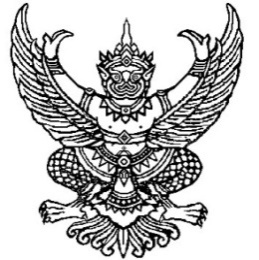 ที่ มท ๐๘๑0.6/วว	                                                                       กรมส่งเสริมการปกครองท้องถิ่น                                                                                    ถนนนครราชสีมา เขตดุสิต กทม. ๑๐๓๐๐ 			                                มีนาคม  ๒๕64เรื่อง	ขอความร่วมมือประชาสัมพันธ์การย้ายภูมิลำเนาของผู้สูงอายุที่รับเงินเบี้ยยังชีพผู้สูงอายุเรียน	ผู้ว่าราชการจังหวัด ทุกจังหวัดอ้างถึง	หนังสือกระทรวงมหาดไทย ด่วนที่สุด ที่ มท 0810.6/ว 5752 ลงวันที่ 25 กันยายน 2563				ตามที่กระทรวงมหาดไทยโดยกรมส่งเสริมการปกครองท้องถิ่น ได้ซักซ้อมแนวทาง                    การรับลงทะเบียนผู้มีสิทธิรับเงินเบี้ยยังชีพผู้สูงอายุขององค์กรปกครองส่วนท้องถิ่นประจำปีงบประมาณ             พ.ศ. 2565 เพื่อให้องค์กรปกครองส่วนท้องถิ่นทราบและใช้เป็นแนวทางในการดำเนินการ นั้นกรมส่งเสริมการปกครองท้องถิ่นพิจารณาแล้วเพื่อให้ผู้สูงอายุได้รับสิทธิต่อเนื่องในกรณี            การย้ายภูมิลำเนา ขอให้จังหวัดแจ้งเน้นย้ำองค์กรปกครองส่วนท้องถิ่นประชาสัมพันธ์ให้ผู้สูงอายุในพื้นที่ทราบ                  หากมีการย้ายภูมิลำเนาไปยังพื้นที่องค์กรปกครองส่วนท้องถิ่นอื่นต้องไปลงทะเบียน และยื่นคำขอรับเงินเบี้ยยังชีพผู้สูงอายุที่องค์กรปกครองส่วนท้องถิ่นแห่งใหม่ภายในเดือนพฤศจิกายนของปีนั้น ๆ จึงจะมีสิทธิรับเงินเบี้ยยังชีพ           ผู้สูงอายุต่อเนื่อง ทั้งนี้ ให้องค์กรปกครองส่วนท้องถิ่นประชาสัมพันธ์ผ่านสื่อทุกช่องทางให้ผู้สูงอายุ               ในพื้นที่ทราบต่อไป		จึงเรียนมาเพื่อโปรดพิจารณาดำเนินการ 		  ขอแสดงความนับถือ